27.03.2020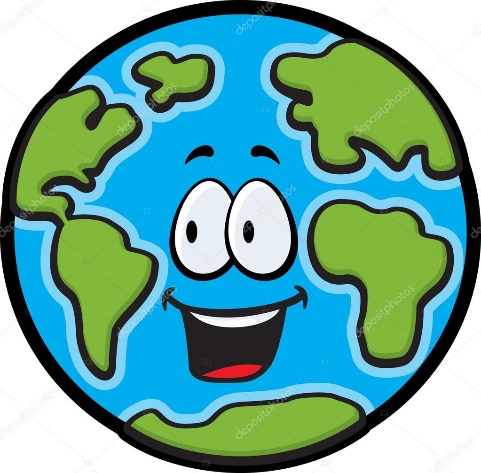 WITAJCIE PRZEDSZKOLAKI!Jaki mamy dzień tygodnia? A jaki będzie jutro? Czy pamiętacie o czym rozmawialiśmy w tym tygodniu?Wiecie, że planetę mamy tylko jedną i powinniśmy o nią szczególnie dbać. Mam dla Was taki mały quiz?:)Wymyśl skojarzenia do słowa ,, drzewo’’?Podaj nazwę przedmiotu, który potrafi unieść wiatr?Powiedz jak można dbać o czystość na Ziemi?Czego potrzebuje roślina, aby zdrowo rosnąć?Co oznacza ,, segregacja odpadów’’?Co może zanieczyszczać powietrze?Co mają wspólnego cytryna i deszcz?Skąd wiemy, że otacza nas powietrze?Jak myślicie, czy niektóre odpady można wykorzystać ponownie?Brawo! Myślę, że udało się Wam odpowiedzieć na większość pytań dlatego otrzymujecie tytuł PRZYJACIELA ZIEMITeraz chciałabym, abyście posłuchali piosenki ,, Świat 
w naszych rękach’’:https://www.youtube.com/watch?v=pRNtFXew_VEMam nadzieję, że się Wam podobała.Zapraszam Was teraz do takiej zabawy, spróbujcie dokończyć takie zdanie: ,, W moim czystym świecie……………..’’ ( Każdy pomysł jest dobry, ważne żeby wypowiadać się pełnym zdaniem).Kochane Kropelki mam dla Was jeszcze karty pracy ze zwierzątkami, spróbujcie je starannie wykonać. Macie również w domu swoje karty pracy  ciekawe czym będziemy zajmować się 
w przyszłym tygodniu…… ale to po weekendzie 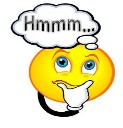 POZDRAWIAM WAS SERDECZNIE!